2017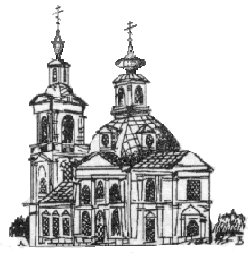 РАСПИСАНИЕ БОГОСЛУЖЕНИЙ ХРАМАКАЗАНСКОЙ ИКОНЫ БОЖИЕЙ МАТЕРИв ПучковоИЮНЬВладимирской иконы Божией Матери. (переносится с 3. 06.)Блгв. вел. кн. Димитрия Донского и вел. кн. Евдокии (Евфросинии) Московской31 ср. май– 18.00 – Вечерня, утреня (полиелей)                 авт.:  40 км - 17.35, м-н «В» - 17.45 1 чт. –   9.00 – Литургия                                                                  авт.: 40 км - 8.15, м-н «В» - 8.25Отдание Вознесения. Свт. Алексия Московского. Блгв. кн. Довмонта-Тимофея Псковского 2 пт. –   7.30 – Утреня (славословие). Литургия                 авт.: 40 км - 7.10, м-н «В» - 7.20Троицкая родительская суббота. Владимирской иконы Божией Матери. (переносится на 1. 06.)Равноапостольных царя Константина и царицы Елены 2 пт. – 18.00 – Заупокойные вечерня, утреня               авт.:  40 км - 17.35, м-н «В» - 17.45 3 сб. –   9.00 – Литургия. Панихида                                  авт.: 40 км - 8.15, м-н «В» - 8.25Неделя 8-я по ПасхеДень Святой ТРОИЦЫ. Пятидесятница 3 сб. – 17.00 – Всенощное бдение                                         авт.: 40 км - 16.35, м-н «В» - 16.45 4 вс. –   7.30 – Школьный храм – Литургия                   авт.: 40 км - 6.45; м-н «В» - 6.55          –   9.30 – Казанский храм – Литургия. Вечерня с коленопреклонными молитвами     авт.: 40 км - 8.15, 8.45; м-н «В» - 8.25, 8.55День Святого Духа. Мцц. Евдокии, Дарии, Дарии, Марии 5 пн. –  7.30 – Утреня (славословие). Литургия                  авт.: 40 км - 7.10, м-н «В» - 7.20Третье обретение главы Иоанна Крестителя. Свт. Иннокентия Херсонского 6 вт. – 18.00 – Вечерня, утреня (полиелей)                      авт.:  40 км - 17.35, м-н «В» - 17.45 7 ср. –   9.00 – Литургия                                                       авт.: 40 км - 8.15, м-н «В» - 8.25Прав. Иоанна Русского. Прп. Ферапонта Белоезерского. Прп. Нила Столобенского 8 чт. – 18.00 – Вечерня. Утреня (полиелей)                     авт.: 40 км - 17.35; м-н «В» - 17.45 9 пт. –   9.00 – Литургия                                                      авт.: 40 км - 8.15; м-н «В» - 8.25Отдание Пятидесятницы. Свт. Игнатия Ростовского. Прп. Елены Дивеевской10 сб. –   7.30 – Утреня (славословие) Литургия                  авт.: 40 км - 7.10, м-н «В» - 7.20Неделя 1-я по Пятидесятнице,  Всех Святых. Свт. Луки Крымского.Иконы Божией Матери «Умягчение злых сердец». Прп. Иова Анзерского10 сб. – 17.00 – Всенощное бдение                                   авт.: 40 км - 16.35, м-н «В» - 16.4511 вс. –   7.30 – Школьный храм – Литургия                    авт.: 40 км - 6.45; м-н «В» - 6.55           –   9.30 – Казанский храм – Литургия     авт.: 40 км - 8.15, 8.45; м-н «В» - 8.25, 8.55(Заговенье на Петров пост)Прав. Иоанна Кронштадтского. Прп. Иустина По1повича. Мч. Иустина Философа13 вт. – 18.00 – Вечерня. Утреня (полиелей)                    авт.: 40 км - 17.35; м-н «В» - 17.4514 ср. –   9.00 – Литургия                                                     авт.: 40 км - 8.15; м-н «В» - 8.25Иконы Божией Матери «Знамение» Курской-Коренной.Прп. Варлаама Хутынского. Блгв. царевича Димитрия15 чт. – 18.00 – Вечерня. Утреня (полиелей)                    авт.: 40 км - 17.35; м-н «В» - 17.4516 пт. –   9.00 – Литургия                                                     авт.: 40 км - 8.15; м-н «В» - 8.25Прп. Мефодия Пешношского. Свт. Митрофана Константинопольского17 сб. –   7.30 – Утреня. Литургия                                      авт.: 40 км - 7.10, м-н «В» - 7.20Неделя 2-я по Пятидесятнице. Всех святых, в земле Русской просиявших. Всех прпп. во Святой Горе Афонской17 сб. – 17.00 – Всенощное бдение                                   авт.: 40 км - 16.35, м-н «В» - 16.4518 вс. –   7.30 – Школьный храм – Литургия                    авт.: 40 км - 6.45; м-н «В» - 6.55           –   9.30 – Казанский храм – Литургия     авт.: 40 км - 8.15, 8.45; м-н «В» - 8.25, 8.55Вмч. Феодора Стратилата. Ярославской иконы Божией Матери21 ср. –   7.30 – Утреня. Литургия                                      авт.: 40 км - 7.10, м-н «В» - 7.20Прав. Алексия Московского. Прп. Кирилла Белоезерского. Свт. Кирилла Александрийского21 ср. – 18.00 – Вечерня. Утреня (полиелей)                    авт.: 40 км - 17.35; м-н «В» - 17.4522 чт. –   9.00 – Литургия                                                       авт.: 40 км - 8.15; м-н «В» - 8.25Свт. Василия Рязанского. Свт. Иоанна Тобольского22 чт. – 18.00 – Вечерня. Утреня (славословие)                  авт.: 40 км - 17.35; м-н «В» - 17.4523 пт. –   9.00 – Литургия                                                     авт.: 40 км - 8.15; м-н «В» - 8.25Неделя 3-я по ПятидесятницеПрп. Онуфрия Великого. Прп. Петра Афонского. Блгв. вел. кн. Анны Кашинской 24 сб. – 17.00 – Всенощное бдение                                   авт.: 40 км - 16.35, м-н «В» - 16.4525 вс. –   7.30 – Школьный храм – Литургия                    авт.: 40 км - 6.45; м-н «В» - 6.55           –   9.30 – Казанский храм – Литургия     авт.: 40 км - 8.15, 8.45; м-н «В» - 8.25, 8.55Прор. Елисея. Свт. Мефодия Константинопольского. Сщмч. Владимира Киевского. Собор Дивеевских святых26 пн. – 18.00 – Вечерня. Утреня (славословие)               авт.: 40 км - 17.35; м-н «В» - 17.4527 вт. –     9.00 – Литургия                                                            авт.: 40 км - 8.15; м-н «В» - 8.25Свт. Феофана, затворника Вышенского. Прп. Тихона Медынского, Калужского28 ср. – 18.00 – Вечерня. Утреня (полиелей)                    авт.: 40 км - 17.35; м-н «В» - 17.4529 чт. –   9.00 – Литургия                                                     авт.: 40 км - 8.15; м-н «В» - 8.25Боголюбской иконы Божией Матери(22 года освящения престола прпп. Зосимы и Савватия Соловецких)30 пт. – 18.00 – Вечерня. Утреня (полиелей)                       авт.: 40 км - 17.35; м-н «В» - 17.451 июля сб. – 9.00 – Литургия                                                              авт.: 40 км - 8.15; м-н «В» - 8.25Исповедь – в конце вечерних служб; в будни перед литургией – в 8.30;в воскресенье перед ранней Литургией – в 7.00, перед поздней – в 8.30.Таинство Крещения: по субботам – в 12.00 (кроме 3.06)                                  и воскресеньям – в 13.00 (кроме 4. 06)Беседа с родителями и крестными – по субботам – в 15.00  (кроме 3. 06)Маршрут автобуса:  от ул. Центральной, д. 6 — по остановкам улиц Центральной, Солнечной,  Октябрьского просп.  —  «Пятерочка»  —  «Три поросенка»  —  Храм.После служб (включая молебен и панихиду) автобус идет по обратному маршруту.